Getting Started with IBM Db2 on AWS MarketplaceLaunching an Elastic Compute Virtual Machine with Db2 v11.1.4.4 Developer-C Edition.1.1. From the AWS console, select “Services” menu. Under the Compute section click on EC2 to launch the dashboard. 1.2. Create a private key pair or allow AWS to create the key pair          while launching the instance.  Note: A private key is required to login into the EC2 server.   You must have an existing key pair or allow a new keypair to be created   while deploying the server.       1.3. Create a security group or allow AWS to create a new security group              during provisioning. Note: The database server is configured to listen on 50000/TCPIP. You must add an inbound access rule (custom TCP rule) to the security group  to access the database from a remote client or an application.      1.4. Under the Create Instance Section, click on the “Launch Instance”              button to load the provisioning page. 1.4.1. Choose an Amazon Machine Image (AMI)1.4.1.1. Under AWS Marketplace search for IBM Db2 v11.1.4.4 		                   Developer C AMI from IBM Db2.  1.4.2. Choose an Instance Type     1.4.2.1. Select one of the available compute options for AMI.  1.4.3. Configure Instance Details     1.4.3.1. In the Network drop down, select an applicable VPC or                      click on “Create new VPC”.     1.4.3.2. “Subnet” option will automatically populate based                       on VPC selection made.      1.4.3.3. Select Enable for Auto-Assign Public IP drop down.  1.4.4. Add Storage     1.4.4.1. The AMI is created to use 2 EBS volumes that are 15 GB each,                       one for OS and another for the database.  1.4.5. Add Tags1.4.5.1. Add tags to identity deployments 1.4.6. Configure Security Group1.4.6.1. If a security group exists created from 1c, click on the “Select an                 existing security group” radio button or click on the “Create a                  new security group” to create a new one.1.4.6.2. If choosing to create new security group, click on the “Add Rule”                  button to add a custom TCP rule for database port 50000 and                  enter an IP or subnet under source. 1.4.7. Finally, on launch     1.4.7.1. When prompted for key pair on the “Select an existing key pair or                     create a new key pair” dialog box, either select “Choose an                     existing key pair” if created from 1b or “Create a new key pair”2. Accessing the database server locally.2.1. ssh -i "mysecret.pem" ec2-user@<Public DNS Hostname>2.2. Reset the “db2inst1” user password. As root run:    echo -e “<newpasswd>\n<newpasswd>” | passwd db2inst1       2.3. To access db2inst1 home, as ec2-user run: “sudo su - db2inst1”       2.4. A “SAMPLE” database is created on the server for convenience. To list the                database in the setup, as db2inst1 run: “db2 list db directory”3. Running your first SQL.       3.1. Db2 database can be accessed via command line processor.        3.2. As db2inst1:            3.2.1. To connect to database: db2 connect to sample           3.2.2. To create a table: db2 -v “create table t1(x int, y char (10))”           3.2.3. To insert into a table: db2 -v "insert into t1 values (1, 'db2')"           3.2.4. To Update a row: db2 -v "update t1 set y='db2v11144' where                          y='db2'"           3.2.5. To select a table: db2 -v "select * from t1"           3.2.6. To delete a row: db2 -v "delete from t1 where x=1"4. In order to access the database from remote connection or an      application you can install IBM Db2 Native Drivers.      4.1. Signup free to download IBM Data Server Driver Package (DS Driver) from   https://www-01.ibm.com/support/docview.wss?uid=swg21385217      4.2. For Linux, download and extract         4.2.1. ibm_data_server_driver_package_linuxx64_v11.1.tar.gz,          4.2.2. and then run <extracted path>/dsdriver/installDSDriver.      4.3. For MacOS, download            4.3.1. ibm_data_server_driver_package_macos_v11.1.dmg.             4.3.2. Mount the package from MacOS Finder.          4.3.3. Run /volumes/dsdriver/installDSDriver.5. Externally connecting to your database.       5.1. The Db2 instance created on EC2, has a “SAMPLE” database                created for the user.      5.2. To make an external connection to the database, you will require the                PublicDNS name of the instance and port.      5.3. If aws cli is installed, Run 	   aws ec2 describe-instances --instance-ids <deployed instance id> | python -c "import sys;import json;    	  	      print json.load(sys.stdin)['Reservations'][0]['Instances'][0]['PublicDnsName']" 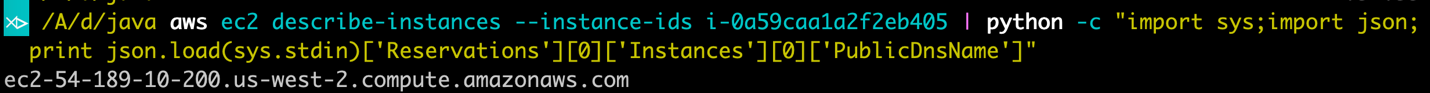         5.4. With Db2 native drivers verify the database connection against runninginstance. java -cp /Applications/dsdriver/java/db2jcc4.jar com.ibm.db2.jcc.DB2Jcc -url jdbc:db2://<public dns name>:50000/SAMPLE -user db2inst1 -password <new password>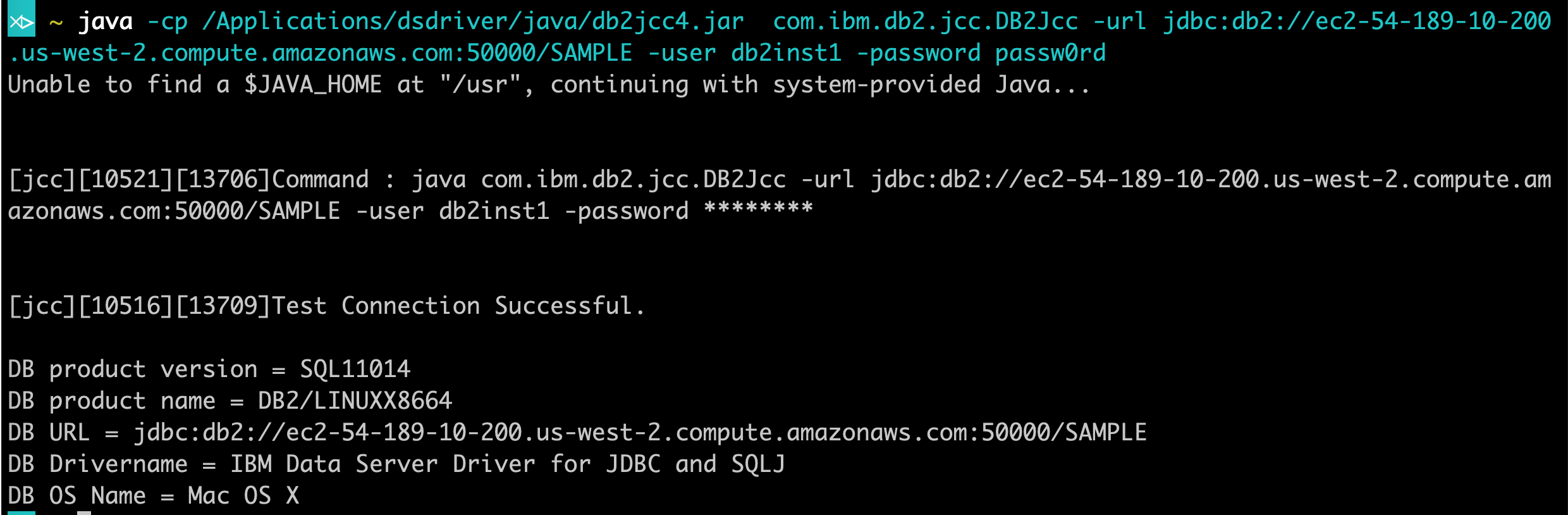 6. Support and additional resources.     6.1. For Administering the instance and database,               check Db2 Knowledge Center.     6.2. For Additional learning resources.https://community.ibm.com/community/user/hybriddatamanagement/communities/community-home?CommunityKey=ea909850-39ea-4ac4-9512-8e2eb37ea09a.     6.3. Need a hand with your instance or database, post a thread in                https://developer.ibm.com/answers/index.html, and tag questions              with “DB2” and “Cloud”.